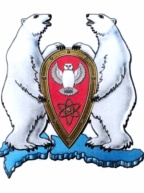 АДМИНИСТРАЦИЯ МУНИЦИПАЛЬНОГО ОБРАЗОВАНИЯ  ГОРОДСКОЙ ОКРУГ «НОВАЯ ЗЕМЛЯ»РАСПОРЯЖЕНИЕ« 05 » мая 2016 г. № 108г. Архангельск-55О проведении праздничных мероприятий «Проводы русской зимы»	В соответствии с Программой социально-экономического развития МО ГО «Новая Земля» на 2016-2018 гг., утвержденной решением Совета депутатов МО ГО «Новая Земля» от 30.11.2015 № 224, ведомственной целевой программой МО ГО «Новая Земля» «Молодежь севера» на 2016 г., утвержденной постановлением администрации МО ГО «Новая Земля» от 27.10.2015 № 32, р а с п о р я ж а ю с ь:	1. Отделу организационной, кадровой и социальной работы принять участие в организации и проведении праздничных мероприятий, посвященных Проводам русской зимы в пос. Рогачево.	2. В рамках проведения праздничных мероприятий принять участие  в организации и проведении:	2.1. Спортивных соревнований на приз Главы муниципального образования:	- по перетягиванию каната;	- по гиревому спорту.	2.2. Развлекательных конкурсов:	- «Частушечный бой»;		- «Попади в цель снежком»;	- «Самый стойкий в шторм»;	- «Лучшая снежная фигура».	3. Ведущему специалисту отдела организационной, кадровой и социальной работы Москалевой А.Э. организовать подготовку и вручение призов и подарков:	3.1. Победителям соревнования по перетягиванию каната:	- за I место: кубок, медаль, памятный подарок – мангал - дипломат « Forester BC-776»;	- за II место: кубок, медаль, памятный подарок - складное кресло «Holiday ALU LONG»;	- за III место: кубок, медаль, памятный подарок - набор «Пикник-4».	3.2. Победителям соревнований по гиревому спорту:	- за I место: кубок, медаль, памятный подарок– набор для пикника «Green glade T3134»;	- за II место: кубок, медаль, памятный подарок - складное кресло «Holiday ALU LONG»;	- за III место: кубок, медаль, памятный подарок – набор «Пикник-4».	3.3. Победителям развлекательных конкурсов:	- памятный подарок – сани – ватрушка «Эллипс-Т ПИК99» – 3 штуки.	3.4. Победителю конкурса «Лучшая снежная фигура»: 	- памятный подарок – барбекю – чемодан  «Forester 4735».	3.5. Участникам праздничных конкурсов:	- поощрительные призы - ручки «X-Five бело-красные» - в количестве 40 штук;	- поощрительные призы - значки - в количестве 40 штук;	- акриловые заготовки с магнитом – в количестве 16 штук.	4. Настоящее распоряжение опубликовать в газете «Новоземельские вести» и на официальном сайте Муниципального образования городской округ «Новая Земля».	5. Контроль за исполнением настоящего распоряжения возложить на ведущего специалиста отдела организационной, кадровой и социальной работы Москалеву А.Э.Глава муниципального образования					    Ж.К.Мусин